  Maker with Rame Parish Council 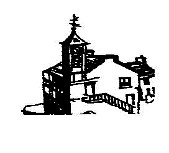 																Chairman: Cllr John WealeVice Chairman: Cllr Jon Kidd 	Clerk/ RFO: Carolyn Y. May20th January 2023Members of the Parish Council, You are hereby summoned to attend Meeting of the Parish Council to be held on Monday 30th January 2023 in the Maker with Rame Community Hall, commencing at 7 p.m., for the purpose of transacting the following business. Due to the current levels of Covid 19/ Omnicrom in the community, the Parish Council respectfully requests that each attendee observes the current Government Guidelines at the relevant time. Members of the Public will be limited to 15.  Please be aware that meetings may be audio recorded. Carolyn Y. May Clerk/ RFO to Maker with Rame Parish Council. AGENDA Welcome Cllr. Stephanie Hurlbatt.To receive apologies and accept the reasons for non-attendance. To receive any declarations of interest relating to items on the agenda and accept dispensations. To receive the Chairman’s Report. Cornwall Councillor for Rame Peninsula & St Germans Kate Ewert Report.  Public Open Forum (strictly 15 mins).To approve the Draft Minutes of the meeting held on 28th November 2022  (Appendix A) Correspondence Finance and Economy: Lead Cllr Weale.  Payments to be approved. Bank reconciliations to be reviewed and approved.  Quarterly Financial Management report to be reviewed and approved. Finance reports to be distributed under separate cover.Planning, Traffic, and Infrastructure: Lead Cllr . Weale General update of issues, actions, and projects: Planning applications (Appendix B) Planning Decisions – to note (Appendix C)  Millbrook Skate Park – funding application  RCT – Funding Application Co-option of MembersMWR Parish Council Project UpdatesOther Matters to be Reported 10. Matters for the February 2023 AgendaAPPENDIX AMaker with Rame Parish Council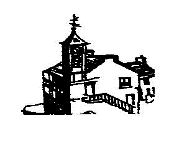 	                                        Chairman: Cllr John Weale Vice Chairman: Cllr Jon Kidd Clerk/ RFO: Carolyn Y. MayMinutes of the Parish Council meeting held at 7pm on Monday 28th November 2022at Maker with Rame Community HallPresent: Cllrs. Kidd (Chairman), Lingard, Murray, Ferguson, Condon, Green and CarneApologies: Cllr. WealeAlso Present: Carolyn May (Clerk), Cllr Kate Ewert (Cornwall Council) and seven (7) members of the public.Declarations of Interest: Cllr. Carne declared an interest in PA22/09576.54.22 Chairman’s ReportCllr. Kidd welcomed the attendees to the meeting.  He commenced his Chairman’s Report by acknowledging the recent and sad passing of two parishioners. He alluded to the heroic efforts of a number of parishioners and  the emergency services.Defibrillators Cllr Kidd referred to the incident at Minnadhu, and the availability of the defibrillator, which was used. The Parish Council is now in discussions with the South West Ambulance Trust, in order to determine if further defibrillators can be installed in the Parish. Initially, the Parish Council did discuss installing defibrillators every 400 meters. He added that Looe currently has 18/19 of the machines.Cllr Kidd advised the meeting that twenty-four people had attended defibrillator training on the 17th of November, at the Institute. He added that he would like more parishioners to undertake the training, including school children. It was suggested that this might be discussed with the Heads of Fourlanesend School and Torpoint Community College.Community OrganisationsCllr Kidd alluded to the facilities available in the parish and to the number of organisations operating. He added that there have been a number of events held recently but reminded Members that these facilities do not run themselves. Therefore, the Parish Council has a duty to support those who organise these events, and also assist in maintaining the buildings and the fabric of the same, to ensure that they remain in good order.Cllr Kidd advised the meeting that an application for a grant, to run a ‘warm rooms’ scheme had been received from the Cawsand Congregational Church Hall. He suggested that a similar group could be run at the Community Hall but added that there were aspects of the venue that require updating.Christmas LightsThe Christmas Lights were switched on in the Parish, on the 26th of November. A large number of people attended the event. There were also several people who provided a great deal of help to enable the event to take place. Many of those who assisted were senior parishioners, and it is important that we seek and encourage the next group of people who will take over these tasks.Institute ClockWe have been working with the Institute to effect the transfer of the Clock. It is intended that the Parish Council will make an annual donation towards insurance costs of the same (to be decided on an annual basis).Litter PicksCllr Kidd thanked Cllr Ferguson for arranging and managing the recent litter pick, where seventeen bags of litter were collected. He added that a further litter pick would be held on 10th December at Lower Anderton. The group will meet at Dexter’s at 10 am. This will be advertised on the Parish Council’s Facebook Page.Parish AreasCawsand Triangle and Rame Churchyard require work to be carried out. It is hoped that a volunteer group can be established to undertake this work.Parish Precept and BudgetThe Chairman highlighted the fact that the annual budget and precept setting exercise would be undertaken at the extant meeting. He advised the meeting that increased costs could, in part, be attributed to the election process which had been petitioned for by several parishioners. The process must be run until such time as all places listed are filled. To date, only one position has been filled. Potentially, this may cost the Parish Council £7,000, which represents almost 10% of the total PC precept. The PC has to allow for these costs within the precept. This is impacting adversely on the services that can be provided. The next Election date is scheduled for the 19th of January 2023.Other increases in costs related to energy consumption and increased costs for running public lavatories. Increases are never a positive thing; however, the PC cannot operate at a loss.December Parish Council MeetingThere will be no Parish Council Meeting in December.55.22 County CouncillorMayor For CornwallCllr Ewert advised the meeting that there would be a debate at County Hall on the 29th of November, in order to determine whether there should be a public referendum called in respect of the Cornwall Mayoral decision. There are likely to be several protest groups demonstration outside County Hall.Cllr Ewert reiterated her view that the people of Cornwall should decide whether the governance of the County should be changed. There has been a great deal of public pressure to hold a referendum.Road Closure (New Road)Part 2 of the project for the old fort, which will connect the same to the mains sewerage system, will result in the closure of New Road, for a month.The Parish Clerk had raised the closure of New Road with Cllr. Ewert, following the receipt of enquiries from parishioners. Cllr Ewert had contacted the bus company but is still awaiting a response from them about alternative routes.Cllr Ferguson raised the issue of the Community Bus Service pilot and enquired if the Parish Council would be required to contribute to the same. Cllr Ewert stated that she did not feel that this would be the case.Dark Skies PilotCornwall Council is to run a six month, ‘Dark Skies’ pilot scheme, commencing sometime in 2023. They are currently seeking to identify parishes which are keen to take part. The policy objective is to reduce energy consumption and nigh- time carbon generation. To achieve the aims, streetlights will be turned of from midnight until 5 am. There will also be ‘aggressive dimming’ in towns and city centres. The whole Kingsand/ Cawsand area lighting would be switched off between the stated hours – should the PC decide to participate in the pilot.Cllr Kidd asked if it was the intention to dim the existing sodium lights, or if all lamps were being converted to LED lighting. Cllr Ewert advised the meeting that there is an intention to convert all lighting to LED and that Millbrook/ Maker with Rame is scheduled to be upgraded in 2024. However, for the purposes of the pilot, the lights would still be the existing Sodium lamps.Cllr Ewert asked if MwR PC wished to be included in the pilot scheme.Cllr. Murray raised several concerns about the project. In particular, he highlighted the fact that several businesses within the area possessed 12 midnight/ 12. 30 am licences. Staff would not be leaving their place of employment until 12.30 am – 1 am. By that time the streets would be in total darkness. There are a number of young people employed in the parish and the potential dangers that they may be exposed to, were not something that he was willing to have on his conscience. He added  that Dockyard workers on the late shift, do not  arrive in  the  area until midnight, hospital changeovers would also be affected. Cllr Ferguson stated that, once people became used to the situation, they would start to carry their own torches.Cllr Carne asked if there were any options on the pilot that would enable the switch off times to be altered. Cllr Ewert stated that she could enquire on this point. However, it must be borne in mind that altering the start time for switch-off will affect those who leave home early in the morning. The requirements of the emergency services were also raised.Cllr Kidd stated that, ultimately, only the parishioners of this parish can judge if a pilot has been successful or not and he asked if other areas which had participated in such a pilot had been able to comment upon the success of the same. Cllr Ewert stated that she did not know if any surveys had been carried out but that she would make enquiries in respect of the same.Cllr Kidd asked if the decision to vote on this matter should be left until the January 2023 meeting. Cllr Ewert felt that a decision would be required before then. Cllr Green advised the meeting that the Parish Council had previously declared a climate emergency and added that Dark Skies has been on the agenda since the extant Council had been formed. She did not feel that leaving this matter, to be decided at the January 2023 meeting was appropriate. She suggested that the matter should be voted on ‘in principle’ at the current meeting.Cllr Kidd stated that the best way in which the PC could contribute to the reduction of light pollution would be to convert the lighting to LED, as switching off sodium lighting would not have the same impact as LED conversion. He added that the purpose of ‘Dark Skies’, in its holistic form is about safety, not just saving the planet, it is a complex subject that must be given great consideration.It was ascertained that Cremyll would not be included in the pilot – just Kingsand and Cawsand villages.The matter was not listed specifically on the extant agenda, for discussion. Therefore, the PC was unable to vote on the matter and it was, therefore, deferred to the January 2023 meeting.Gold Footpath at RameCllr Green advised the meeting that the Southwest Footpath Association has spoken to Cornwall Council Highways and Cormac. The matter is now in hand. A new way mark sign is to be installed.Dangerous Tree – Between Green Park and Coombe ParkCllr Murray asked Cllr Ewert if there had been any feedback on the dangerous tree in a garden between Green Park and Coombe Park. Cllr Ewert advised that this is being inspected every three weeks. She added that the tree has Ash Dieback but cannot be removed until it has been judges to have reached a particular stage of decay. Cllr Ewert will, however, keep reporting the matter to Cormac.56.22 Public DiscussionMillbrook Skatepark Members were addressed by Mrs Dawn Bebe and three young residents of the parish, in relation to the Millbrook Skatepark Project.The Millbrook Skatepark has now deteriorated to such an extent that it is now deemed unsafe in areas. The skatepark is one of the only assets for young people in the area. It is used by skaters, scooters, and BMXers.A group has been formed, working with Millbrook Parish Council, to raise funds to regenerate the skatepark.The sum required for the project is £200,000. A crowdfunding page was launched, and £60,000 has been raised so far.Millbrook Parish Council – conditional £20,000;British Cycling - £10,000Sport England - £10,000Devon & Cornwall PoliceCornwall Councillor Community ChestLocal Community – circa £20,000A Steering Group has been established and several experts are assisting, providing advice (which is reducing overall costs). Wide public consultation will be carried out.Mrs Bebe asked if Maker with Rame Parish Council would support the project with a £5,000 donation. There are 145 under 18 years of age, living in the Parish,Three young parishioners addressed the Members, highlighting the benefits of the proposed skate park, including the physical, social, and psychological.Cllr Ferguson asked if there was a time scale for completion of the project. Mrs Bebe advised that it was very much dependent on fundraising, a large number of grant funding applications are currently being completed -  but it is hoped hoped that there will be some movement on the programme in 2023.Cllr Ferguson asked if this was an ‘all or nothing’ project, or if there was an intention to build the skate park in stages. It was confirmed that the latter was to be the case.It is expected that the facility will last for a minimum of 25 years (length of warranty). Millbrook PC will be taking on the responsibility for maintenance and inspection of the asset.St Germans, Millbrook, and Sheviock Parish Councils have also been approached for donations.Cllr Kidd thanked the group for their presentation and advised Mrs Bebe that the Parish Council would revert to her with a formal response, following consideration of the application for funding.It was agreed that the Clerk would ascertain whether funds could be allocated legally to the Skate Park project and to summarise the points raised by Members, for the next meeting.57.22	Approval of Draft Minutes for 31st October 2022Cllr Murray asked that an amendment be made to page 3 of the table in the Minutes to reflect his request for a rowan tree to be planted outside the park, not inside of the same. Agreed.It was proposed by Cllr. Kidd, seconded by Cllr Murray, and RESOLVED that the Minutes for the Parish Council meeting, held on 2 October 2022 would be accepted as a being an accurate reflection of the meeting. Six in favour and one abstention Carried.The Minutes were duly signed by the Chairman59.22 	CorrespondenceCalc Membership Renewal – not to be renewedGrant Application – Permaculture Kernow – this application forms part of the agreement between the group and the Parish Council.Grant Application – Warm Rooms at Congregational Hall – this is an application for funding a warm rooms event (weekly). Not being run by the Church but using the Church rooms for a social purpose.Cllr Green stated that any application for funding should be made on the appropriate form. She added that, if this project is not being run by the Church, then she wished to know who is running the same.It was explained by the Clerk that any allocation of funds to the project would be held (ringfenced) within the Parish Council’s own account, and that any purchases of items would be made by the Parish Council, which would retain ownership of the same, for the use of any group approved by the Parish Council. Councillor Green indicated that although the grant letter specified the sums of money that were being sought, it was not clear what was to be provided." This was actually my main point. The council isn't in a position to agree grant funding when the outcomes of a project are unclear. In other words, further work is needed on the application.Cllr Lingard advised that there were other organisations undertaking the provision of Warm Rooms. Cllr Green stated that proposals should be sought from those organisations already providing the service and any monies should be shared amongst those groups. Cllr Murray disputed the contention that others were engaged in providing the service, stating that many were waiting to see what was to be undertaken at the Congregational Church Hall.It was agreed that the applicant would be asked to submit a grant funding form.Cllr Green asked if a notice could be placed on Facebook, to encourage other groups to apply for grant funding from the Parish Council. Cllr. Kidd agreed this could be done.LGC Notice – pay rate review, increases and backpay award (from 1st April 2022).60.22	Finance/ Management ReportHaving considered the schedule of payments, management report and bank reconciliation provided, it was proposed by Cllr Kidd seconded by Cllr Ferguson and RESOLVED that the schedule would be approved for payment. Unanimous. Carried.61.22	Budget / Precept SettingMembers considered the Budget documents, forwarded from the Finance Committee, which met on (date).The most notable matters include:the increase in energy prices, which the Parish Council will be obliged to absorb;The project costs.Members considered to proposed budget/ precept levelProjectsCllr Ferguson raised the matter (as was raised at the Finance Meeting) that the proposed increase in the precept was substantial, yet all the proposed projects appear to be concentrated on Kingsand/ Cawsand. She highlighted the fact that there was a great proportion of the population of the parish that resided out-with these areas, who would not benefit from the projects. Cllr Kidd advised the meeting that Cllr Weale had indicated his willingness to consider projects which would benefit those other areas of the parish.Election CostsThe provision for Elections was briefly discussed. It was highlighted that this is a necessary sum, as should another election be requested, the cost of the same will have to be met by the Parish Council. This could amount to £7,000.Income RequiredThe income required to sustain the core functions and proposed projects for the next financial year required that the Parish Council should consider an increase in the precept sum for 2023/24. That increase has been calculated at 15%. Members were reminded that there had been no increase imposed by the Parish Council for at least two years. For the average person in the community, this will amount to  approximately £16 per year.Whilst an increase in the precept is not ideal, it can be noted that the income generated will be spent on the community.Cllr Ferguson stated that she would feel happier if the precept increase was to be in line with inflation (11%), Cllr Green asked if a general principle could be established, that would ensure a fairer distribution of total funds across the whole parish.Cllr Kidd advised the meeting that, by default, most of the inherited   assets, which require constant maintenance, are in Kingsand/ Cawsand. Therefore, it is only fair that most of the precept is allocated to those areas.It was proposed by Cllr Condon, seconded by Cllr Kidd , and RESOLVED that the recommendation off the Finance Committee, that the precept should rise by 15%, be accepted. Five in favour, two objections. Carried.62.22	PlanningPA22/098211 - North West  of Ramehead Cottages Ramehead Lane, PL10 1LHThis matter was not considered, due to the decision of Cornwall Council – this matter requires a full planning application.PA22/10010 – Colebrooke New Road Close Cawsand Torpoint CornwallFell Tree. This is a self-sown tree of low amenity value. The tree is within one meter of the property and posing a risk to the property due to its size. The removal of the tree will not affect the aesthetics of the landscape. It was agreed that the Parish Council would require sight a arboriculturist’s report so that we could understand if the tree is dangerous or otherwise.PA22/09576 - Coombe End Kingsand Torpoint CornwallHouseholder application for construction of concrete base for the installation of a sealed granite above ground mausoleum in the garden of Coombe End, Kingsand, Cornwall.Decision: The Parish Council feels that it does not have the requisite knowledge to comment upon
this matter.PA22/09526 - Accommodation Westcroft Gallery Market Street Kingsand Torpoint Cornwall Accommodation Westcroft Gallery Market Street Kingsand, Torpoint Cornwall Decision: Credence was given to the concerns voiced by local residents who will be adversely impacted by the proposed development.

It is a matter of concern to the Parish Council that the application erroneously refers to 'a courtyard and lane' giving access to the site. The lane is, in fact, privately owned by the owner of the property adjacent to the proposed development site and provides access to 'Walney' and 'Nirvana' properties only. The 'courtyard' is in fact the garden of the adjacent property. Therefore, the courtyard area may not be used as a 'laydown', or storage area.

Property owners have highlighted that the proposed windows and Juliet balcony will substantially compromise the privacy of, and restrict the natural light to, neighbouring properties.

The proposal is deemed by the Parish Council, to represent an overdevelopment of the area, as the proposed changes would result in a substantial increase in the size of the property.

The issue of delivery and storage of building materials has not been appropriately addressed by the applicant, and the Parish Council therefore requests that the Planning Authority requires the said applicant to provide a comprehensive Method Statement, relating to these matters, prior to any decision being reached. It is further requested that any Method Statement is shared with the Parish Council and the residents of properties in the area of the proposed development site.PA22/10137/10138 - April Cottage Garrett Street Cawsand Torpoint CornwallRefurbishment of existing dwelling and rear extension forming balconyListed Building Consent for the refurbishment of existing dwelling and rear extension forming balconyDecision: It was held by the Members of the Parish Council that the proposed development was not in keeping with the Conservation Area plan and character. The design and proposed materials to be used are incompatible for a listed building.

The property lies within flood zones 2 and 3, therefore it is felt that a Flood Risk Assessment should be required, prior to any planning decision being reached.PA22/09984 - Tamarisk Fore Street Kingsand, Torpoint CornwallReplacement windows and patio doors.Decision: The Parish Council resolved to support the application63.22  MWR Parish Council Project Updates Other Matters to be Reported uponThe meeting closed at 9.40 pmThe next Meeting of the Parish Council – Monday 30th January 2023 at the Community Hall, commencing at 7 p.m. PLANNING APPLICATIONS                                                                                                              APPENDIX BPLANNING DECISIONS                                                                 APPENDIX CPROJECTLEADToilet RefurbKidd, MurrayEnvironment, Recycling & GGGreenDark SkiesCondonHousingGreenTrafficWeale, LingardNDP ReviewWeale (All), ClerkACTIVITYLEADOrchard ManagementGreen – Orchard Sign/ On-going lease.Dogs on BeachWealePlay ParkMurray, Lingard, HurlbattAnnual Community EventLingardBlack PrinceLingard (contact)Institute ClockWeale, KiddEmergency PlanWeale, KiddSea DefencesWeale, KiddASSOCIATIONLEADMount Edgcumbe WealePPMLCWealePigshillGreenTITLELEADPermaculture Kernow Grant ApplicationGreenLand Ownership of Lavatory BlocksKiddRecyclingCleaner CornwallCawsand TriangleKiddDevolution CornwallClerkOrchard FenceClerkLegionella UpdateClerkPROJECTREPORTToilet Refurb (Kidd, Murray)On-going.Environment, Recycling & GG (Green, Ferguson)Discussions to be held with local businesses.Dark Skies (Kidd, Condon)Action: The Clerk is to contact Matthew Williams in relation to the conversion of the Parish Council owned streetlights to LED.Housing (Green, Ferguson)No report.Bus ShelterA quotation was received and accepted, as this was under £5,000Traffic (Ferguson, Weale, Lingard)EOI’s submitted.NDP Review Weale (All), ClerkAction: Clerk to contact other PC’s in the area in order to ascertain their views.ACTIVITYACTIVITYOrchard Management (Green, Ferguson)Orchard sign ordered.Dogs on Beach (Weale)The consultation on this matter has been closed and the Parish Council is awaiting the results of the same.Play Park (Murray, Lingard)The play inspection is scheduled for November 2022. Action: Clerk to contact the Inspectors in order to determine when this will be completed.Annual Community Event (Lingard)Action: Coronation Event to be considered. Cllr Lingard.Black PrinceCllr Lingard appointed ‘point of contact.’Institute Clock (Weale, Kidd)The draft Transfer Document has been drafted and sent to the Institute Management Committee for consideration.Emergency Plan (Weale, Kidd)Copy of latest draft shared with WF who will review and feedback. Sea Defences (Weale, Kidd)Maps received. Cllr Weale has corresponded with Cornwall Council.Christmas Lights (Weale, Kidd)The lights were put up on 12th November, switched on 26th NovemberDefibrillator Training (Kidd, Murray)Both Defibrillators have now been installed. SWAST training was held at the Institute on 17th November. Further training sessions to be held early in 2023ASSOCIATIONReportMount Edgcumbe (Ferguson, Weale)Cllr Green raised the matter of Antony Estates promoting sustainable farming. She felt that there was a need for the PC to engage in conversation with Mt Edgecumbe – letter sent to MEE. Follow up by the Clerk.Action: It was agreed that Chris Burton would be invited to the next PC meeting. Action: Clerk to follow up on letter.PPMLC (Weale)No reportPigshill (Green, Ferguson)Deferred tor  January. Action: Update required.Community Hall Liaison (Kidd)The proposed jubilee window has been discussed. It is possible that this will now be an Elizabeth II window.Action: On going discussions with primary school.Note: The Draft Lease has been prepared and sent to Chairman/ Vice ChairmanTITLELEADElection Update19th January 2023 at the Community Hall.Replacement of Orchard FenceThe Chairman advised the meeting that the fence has still not been reinstated. The householder spoke with Cllr Weale and undertook to erect the new fence by the end of the year. It was agreed that the householder should be advised that this must be completed by 15th January 2023.Winter Assistance for the Elderly - LingardTo be discussed in January 2023.ReferencePA23/00465Alternative ReferencePP-11859002Application ValidatedWed 18 Jan 2023AddressOcean Waves Pier Lane Cawsand Torpoint Cornwall PL10 1PGProposalSubmission of details to discharge Condition 4 in respect of Decision Notice PA22/05303 dated 28.10.22.StatusAwaiting decisionReferencePA22/11405Alternative ReferencePP-11787720Application ValidatedThu 19 Jan 2023AddressWoodside Cottage St Andrews Place Cawsand Torpoint Cornwall PL10 1PHProposalRemoval of storage outbuildings including existing raised deck in courtyard garden. Minor alterations/extension to form new balcony with bathroom below in courtyard.StatusAwaiting decisionReferencePA22/10505Alternative ReferencePP-11722081Application ValidatedWed 18 Jan 2023AddressMaker Barracks Maker Heights Millbrook PL10 1LAProposalListed Building Consent for:- re-roofing , re-pointing to North elevation, installation of lightning protection system , re-painting of existing render, replacement rainwater goods, upgrading and repair of historic drainage, extending of southern drainage gulley, re-coating of access road to building frontageStatusAwaiting decisionReferencePA23/00112Alternative ReferencePP-11820430Application ValidatedThu 05 Jan 2023Address5 Coombe Park Cawsand Torpoint Cornwall PL10 1NXProposalProposed Two Storey Rear ExtensionStatusAwaiting decisionAppeal StatusUnknownReferencePA22/11001Alternative ReferencePP-11557955Application ValidatedFri 06 Jan 2023AddressWringford Down Hotel Little Monkeys Nursery School Hatt Lane Cawsand Cornwall PL10 1LEProposalPrior approval for change of use from Nursery School to single residence, no internal or external building work is requiredStatusAwaiting decisionReferencePA22/11288Alternative ReferenceApplication ValidatedTue 20 Dec 2022AddressThe School House Jackmans Meadow Kingsand Torpoint Cornwall PL10 1LRProposalTwo storey extension to dwelling and construction of garageStatusAwaiting decisionReferencePA22/10138Alternative ReferencePP-11682975Application ValidatedTue 15 Nov 2022AddressApril Cottage Garrett Street Cawsand Torpoint Cornwall PL10 1PDProposalListed Building Consent for the refurbishment of existing dwelling and rear extension forming balconyStatusDecidedDecisionApproved with conditionsDecision Issued DateFri 20 Jan 2023ReferencePA22/10138Alternative ReferencePP-11682975Application ValidatedTue 15 Nov 2022AddressApril Cottage Garrett Street Cawsand Torpoint Cornwall PL10 1PDProposalListed Building Consent for the refurbishment of existing dwelling and rear extension forming balconyStatusDecidedDecisionApproved with conditionsDecision Issued DateFri 20 Jan 2023ReferencePA22/09984Alternative ReferencePP-11675734Application ValidatedMon 14 Nov 2022AddressTamarisk Fore Street Kingsand Torpoint Cornwall PL10 1NAProposalReplacement windows and patio doors.StatusDecidedDecisionApproved with conditionsDecision Issued DateWed 21 Dec 2022Appeal StatusUnknown